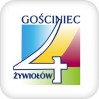 Protokół Walnego Zebrania CzłonkówStowarzyszenia „Gościniec 4 żywiołów”10 kwiecień 2018 rok, ZakrzówW Walnym Zebraniu Członków (WZC) udział wzięło - na 140 członków stowarzyszenia – 54 uprawnionych do głosowania (lista obecności + upoważnienia). Zebranie otworzyła i przywitała gości Prezes Stowarzyszenia Renata Bukowska.Z powodu braku quorum zgodnie z zapisami statutu Stowarzyszenia Walne Zebranie Członków odbyło się w II terminie.P. Renata Bukowska zaproponowała, aby dokonać wyboru przewodniczącego zebrania. Zaproponowano panią Renatę Bukowską. Wybór ten przyjęto jednogłośnie. Przewodnicząca ogłosiła wybór sekretarza obrad oraz komisji skrutacyjnej. Na sekretarza wybrano  p. Ewę Frosztęgę, do komisji Skrutacyjnej zaproponowano p. Krystynę Duda, p. Dominikę Strzałę. W wyniku głosowania jawnego większością głosów kandydatury te zostały przyjęte.Komisja Skrutacyjna została poproszona o sprawdzenie ilości obecnych osób. Stwierdzono obecność 54  uprawnionych do głosowania (lista obecności + upoważnienia). Program Walnego Zebrania Członków LGD „Gościniec 4 żywiołów” Otwarcie obrad.Wybór przewodniczącego WZC.Wybór komisji skrutacyjnej oraz sekretarza WZC.Przyjęcie porządku obrad WZC.  Zmiany  Lokalnej Strategii Kierowanej przez Społeczność LSR Informacja o naborach w 2018 r.Podjęcie uchwał Zebrania Walnego. Sprawy bieżące, wolne wnioski.Przewodnicząca odczytała program WZC, odbyło się głosowanie za przyjęciem porządku obrad. Głosowało 54 osób. Za 54, przeciw 0, wstrzymało  się 0.Ad 5.Prezes LGD Renata Bukowska przedstawiła propozycje zmian w Lokalnej Strategii Kierowanej przez Społeczność LSR 2014-2020. Proponowane zmiany opracowane zostały przy współpracy z członkami stowarzyszenia oraz członkami Rady konsultując z Urzędem Marszałkowskim Nikt z obecnych  nie miał uwag. Wprowadzone zmiany stanowią załączniki do poszczególnej uchwały.Przystąpiono do głosowania i podjęcia stosownej uchwały:Uchwała nr 6/2018/WZ w/s zatwierdzenia zmian w LSRGłosowało:  54 osób, za 54, przeciw 0, wstrzymało się 0.  Zmiany w LSR  zostały zatwierdzone. Prezes poinformowała iż Zarząd prowadzi konsultacje z Urzędem Marszałkowskim na temat zmian w LSR. Prezes zaproponowała, aby podjąć uchwałę w/s upoważnienia do dokonania koniecznychzmian w Strategii Rozwoju Lokalnego Kierowanego przez Społeczność LGD „Gościniec 4 żywiołów.Przystąpiono do głosowania i podjęcia uchwały w/s upoważnienia Zarządu w LSRPodjęto uchwałę nr 7/2018/WZ w/s upoważnienia do dokonania koniecznych zmian w Strategii Rozwoju Lokalnego Kierowanego przez Społeczność LGD „Gościniec 4 żywiołów” Głosowało:  54 osób, za 54, przeciw 0, wstrzymało się 0.  Zarząd został upoważniony do dokonania zmian w zakresie w Strategii Rozwoju Lokalnego Kierowanego przez Społeczność LGD „Gościniec 4 żywiołów” ” Ad 6.Przewodnicząca zebrania poinformowała o planowanych naborach na 2018r. Zachęcała do korzystania ze szkoleń i doradztwa jakie organizuje LGD Gościniec 4 żywiołów, przypomniała specyfikę projektów grantowych. Prezes przedstawiła informację o wydatkowanych środkach oraz o realizowanych projektach.Ad 7.Przewodnicząca zebrania p. Renata Bukowska odczytała uchwały podjęte na Walnym Zebraniu Członków:Uchwała nr 6/2018/WZ w/s zatwierdzenia zmian w LSR Uchwała nr 7/2018/WZ w/s upoważnienia Zarządu do dokonania koniecznych zmian w  LSR w zakresie wynikającym z wezwań UM  Przewodnicząca Zebrania Walnego stwierdzała prawomocność podjętych uchwał.Nikt z zebranych nie miał uwag i pytań, nie wniósł wolnych wniosków.Na tym protokół zakończono. ……………………………..                                                                 …………..…………………   Protokołowała                                             Przewodniczący WZC